Name		Date	Sum of Interior AnglesA regular polygon is a shape in which all sides are the same length and all angles have equal measure. For example, a regular quadrilateral is most often called a square.Because all the angles in a regular polygon have equal measure, a formula can be used to calculate the measure of each angle:Measure of one angle in a regular polygon  where n is the number 
of sides in the polygon.Identify which polygon the real-life object resembles. Then determine the measure of each angle using the formula.	1.		2.	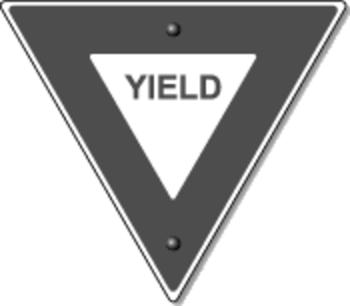 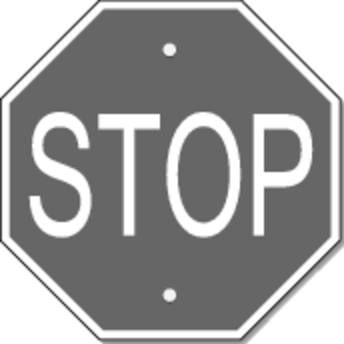 	3.		4.	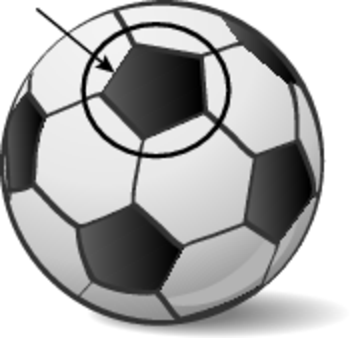 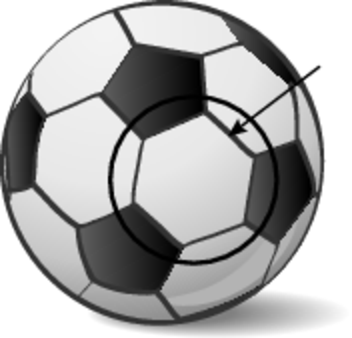 	5.		6.	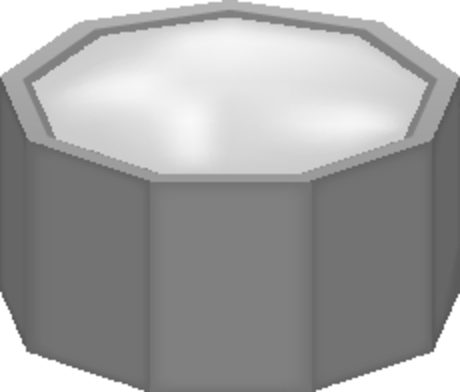 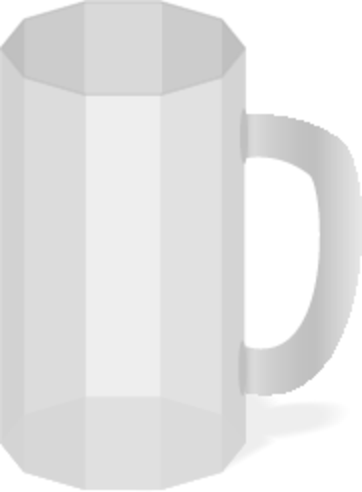 